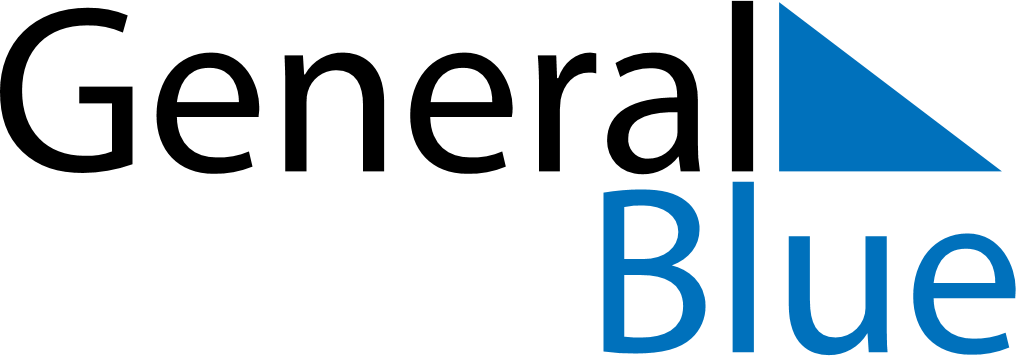 June 1655June 1655June 1655June 1655June 1655SundayMondayTuesdayWednesdayThursdayFridaySaturday123456789101112131415161718192021222324252627282930